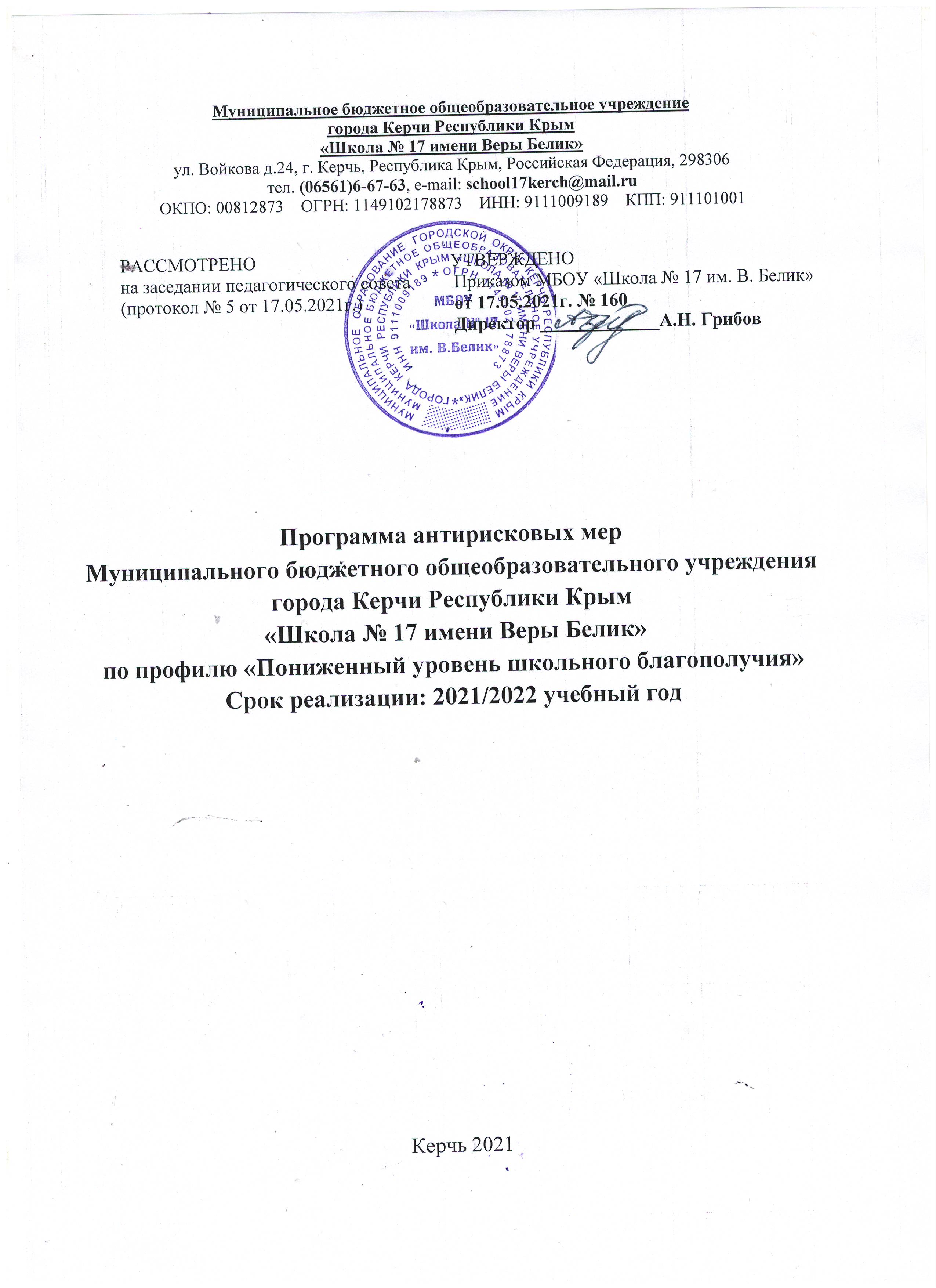 Программа антирисковых мер МБОУ «Школа № 17 им. В. Белик»Дорожная карта реализации программы антирисковых мер «Пониженный уровень школьного благополучия»Наименование школыМуниципальное бюджетное общеобразовательное учреждение города Керчи Республики Крым «Школа № 17 имени Веры Белик»Наименование программыПониженный уровень школьного благополучияЦель реализации программы Создать условия для повышения уровня школьного благополучия.Повышение уровня психологического комфорта участников образовательных отношенийЗадачи реализации программы- организация просветительской работы с обучающимися- организация просветительской работы с родителями (законными представителями), педагогами по различным тематикам  психологического здоровьяЦелевые индикаторы эффективности реализации программыПовышение доли обучающихся, находящихся в состоянии школьного психологического комфортаПовышение доли участников образовательных отношений, удовлетворенных школьной жизньюМетоды сбора и обработки информацииАнкетирование. Разработка нормативно-правовых документовСроки и этапы реализации программы2021/2022 учебный годМеры/мероприятия по достижению целей и задачДиагностика психологического комфорта среди обучающихся 7-10 классов и педагоговВнедрение механизма регулярного мониторинга удовлетворенности школьной жизньюОрганизация работы школьной службы медиацииСоздание мобильных зон по интересамОжидаемые результаты реализации  программыПовышение доли обучающихся, находящихся в состоянии школьного психологического комфортаПовышение доли участников образовательных отношений, удовлетворенных школьной жизньюИсполнители Заместители директора по учебно-воспитательной работеКлассные руководителиПедагог-психологПедагог-организаторПриложение   Дорожная карта реализации программы антирисковых мер «Пониженный уровень школьного благополучия»Задача Мероприятие Сроки реализацииОтветственные Участники Организовать  просветительскую работу с обучающимисяДиагностика психологического комфорта среди обучающихся 7-10 классов и педагоговВнедрение механизма регулярного мониторинга удовлетворенности школьной жизньюОрганизация работы школьной службы медиацииСоздание мобильных зон по интересамСентябрь, январь В течение года, ежемесячноДо декабря Сентябрь  Педагог-психологПедагог-организаторКлассные руководители 1-11 классовПедагогический коллективОрганизовать   просветительскую работу с родителями (законными представителями), педагогами по различным тематикам  психологического здоровьяОрганизация психологических тренингов, семинаров, службы психологического консультированияПедагог-психологКлассные руководители 1-11 классовПедагогический коллектив